Отчет о выполнении программы________________________________________________________________________________________________________________________________________________________________________________________________________________________________________________________________________________________________________________________________________________________________________________________________________________________________________________________________________________________________________________________________________________________________________________________________________________________________________________________________________________________________________________________________________________________________________________________________________________________________________________________________________________________________________________________________________________________________________________________________________________________________________________________________________________________________________________________________________________________________________________________________________________________________________________________________________________________________________________________________________________________________________________________________________________________________________________________________________________________________________________________________________________________________________________________________________________________________________________________________________________________________________________________________________________________________________________________________________________________________________________________________________________________________________________________________________________________________________________________________________________________________________________________________________________________________________________________________________________________________________________________________________________________________________________________________________________________________________________________________________________________________________________________________________________________________________________________________________________________________________________________________________________________________________________________________________________________________________________________________________________________________________________________________________________Преподаватель: _________________________« ______ » ___________________ 2020 г.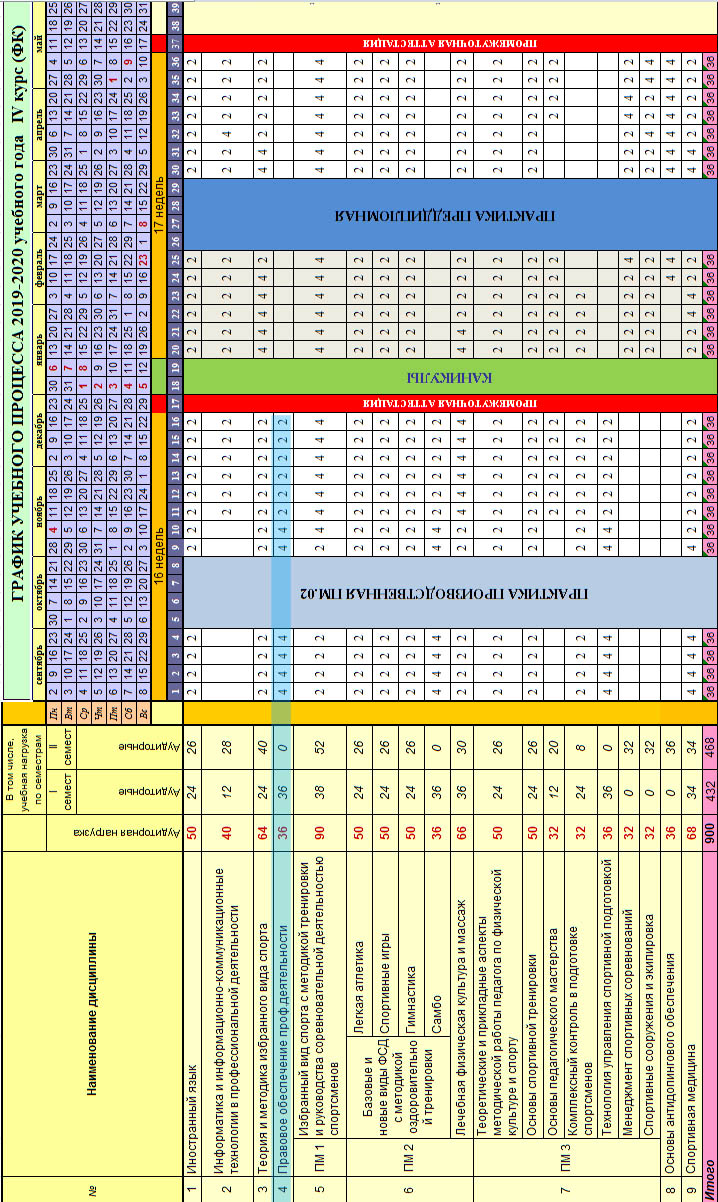 Общие требования к планированию учебного материала.Каждый преподаватель планирует на учебный год содержание учебного материала с учетом оптимального решения задач физического воспитания студентов, их возрастно-половых, психических и физиологических особенностей, а также условий проведения занятий, наличия и состояния спортивной базы, оборудования, инвентаря, интересов учащихся, состояния их физического здоровья и уровня физической подготовленности.Методика планирования учебного материала предполагает соблюдение следующих требований:реальность выполнения планов, которые разрабатываются с учетом уровня физической подготовленности учащихся, их возрастно-половых различий и особенностей, климатических условий, сезонных изменений, наличия спортивной базы, спортивного оборудования и инвентаря;конкретность планов, которая определяется наличием четкой структуры и взаимосвязи документов планирования. Достигается краткостью и конкретностью формулировок при достаточной емкости их содержания, а также использованием графических средств изображения и условных обозначений. Каждый урок должен соответствовать конкретному этапу обучения, для которого определяются конкретные задачи и средства обучения;вариативность планов, которая предусматривает возможности изменения поставленных на конкретный урок задач. Например, перераспределение учебного материала при прохождении раздела;преемственность и перспективность планов обеспечивается соблюдением основных методических принципов, определяющих практическую деятельность по физическому воспитанию студентов. Кроме этого, распределение учебного материала по урокам невозможно без учета определенной последовательности этапов формирования двигательных умений и навыков.Структура курса.Тематическое планирование3. Материально-техническое оснащение учебного процесса Д - демонстрационный экземпляр (1 экземпляр);К – полный комплект (для каждого ученика)Ф – комплект для фронтальной работы (не менее 1 экземпляра на 2 учеников);П – комплект, необходимый для работы в группах (1 экземпляр на 5–6 человек) Список литературы:Основные источники: Зуев В.Н., Логинов В.А. Нормативное правовое регулирование отечественной сферы физической культуры и спорта (история и современность): учебное пособие для вузов \ В.Н.Зуев, В.А.Логинов. – М.: Советский спорт, 2008. – 196 с.Дополнительные источники:http://www.akdi.ru/gd/ (Сайт Государственной Думы РФ).http://www.akdi.ru/gd/progr/sport.HTM (Страница Комитета Государственной Думы РФ по охране здоровья и спорту).http://www.scli.ru (Сайт Министерства юстиции РФ).http://www.government.ru (Сайт Правительства РФ).http://www.eurosport.com (Сайт международного телекоммуникационного канала «Евроспорт»).5. Контроль и оценка результатов освоения ДисциплиныКонтроль и оценка результатов освоения дисциплины осуществляется преподавателем в процессе проведения текущего опроса, тестирования, а также экспертной оценки выполнения обучающимися самостоятельной работы в виде подготовки рефератов, презентаций и работы с учебной литературой., а так же выполнения  обучающимися индивидуальных заданий, проектов, исследований. По итогам обучения дисциплины – дифференцированный зачет№ урокаРазделы программного материалаРаспределение нагрузкиРаспределение нагрузки№ урокаРазделы программного материала1сем2сем№ урокаРазделы программного материала36-Раздел 1. Право в сфере физической культуры и спорта.Раздел 1. Право в сфере физической культуры и спорта.12-1Структура, функции и социальная направленность ФКиС2-2Право как способ регулирования отношений в сфере ФКиС2-3Источники правовых норм в сфере ФКиС2-4Федеральный закон «О физической культуре и спорте в РФ»2-5Принципы государственной политики в сфере ФКиС. Меры государственной поддержки ФКиС.2-6Контрольная работа №12Раздел 2. Система физической культуры и спорта в РФ.Раздел 2. Система физической культуры и спорта в РФ.12-7Субъекты физкультурно-спортивной деятельности2-8Физическая культура и спорт в системе образования РФ2-9Система правоотношений в сфере ФКиС2-10-11Профессиональная педагогическая деятельность в области физической культуры и спорта.4-12Контрольная работа №22-Раздел 3. Международно-правовое регулирование в области ФКиСРаздел 3. Международно-правовое регулирование в области ФКиС12-13-14Международные организации в области ФКиС и их деятельность4-15-16Международно-правовые акты в сфере ФКиС4-17Структура современных органов управления и программные документы о развитии ФКиС в Российской Федерации.2-18КОНТРОЛЬНО-ИТОГОВОЕ ЗАНЯТИЕ. ЗАЧЕТ2-Всего: 36 час  Всего: 36 час  36-№Датапроведения занятияНаименование разделов и темКол-во часРаздел 1. Право в сфере физической культуры и спорта.Раздел 1. Право в сфере физической культуры и спорта.Раздел 1. Право в сфере физической культуры и спорта.121сентябрьСтруктура, функции и социальная направленность ФКиС22сентябрьПраво как способ регулирования отношений в сфере ФКиС23сентябрьИсточники правовых норм в сфере ФКиС24сентябрьФедеральный закон «О физической культуре и спорте в РФ»25сентябрьПринципы государственной политики в сфере ФКиС. Меры государственной поддержки ФКиС.26сентябрьКонтрольная работа №12Раздел 2. Система физической культуры и спорта в РФ.Раздел 2. Система физической культуры и спорта в РФ.Раздел 2. Система физической культуры и спорта в РФ.127сентябрьСубъекты физкультурно-спортивной деятельности28сентябрьФизическая культура и спорт в системе образования РФ29ноябрьСистема правоотношений в сфере ФКиС210-11ноябрьПрофессиональная педагогическая деятельность в области физической культуры и спорта.412ноябрьКонтрольная работа №22Раздел 3. Международно-правовое регулирование в области ФКиСРаздел 3. Международно-правовое регулирование в области ФКиСРаздел 3. Международно-правовое регулирование в области ФКиС1213-14декабрьМеждународные организации в области ФКиС и их деятельность415-16декабрьМеждународно-правовые акты в сфере ФКиС417декабрьСтруктура современных органов управления и программные документы о развитии ФКиС в РФ.218декабрьКонтрольно-итоговое занятие. Зачет2Видучебного занятияОборудование, необходимое к занятиюДомашнее задание Учебник: Зуев В.Н., Логинов В.А. Нормативное правовое регулирование ФКиСУчебник: Зуев В.Н., Логинов В.А. Нормативное правовое регулирование ФКиСУчебник: Зуев В.Н., Логинов В.А. Нормативное правовое регулирование ФКиСкомб.Компьютер, проектор. Учебные материалы на сайте www. ae-dmit.ru/html/pofk_4/pofk_main.htmlГлава 1. Тема 1.8. стр.74 Вопросы раздела 1.1 устноСамост. работа №1 Тест 1комб.Компьютер, проектор. Учебные материалы на сайте www. ae-dmit.ru/html/pofk_4/pofk_main.htmlГлава 2. Тема 2.1. стр.82 Вопросы раздела 1.2 устноСамост. работа №2 Тест 2комб.Компьютер, проектор. Учебные материалы на сайте www. ae-dmit.ru/html/pofk_4/pofk_main.htmlВопросы раздела 1.3 устноСамост. работа №3 Тест 3комб.Компьютер, проектор. Учебные материалы на сайте www. ae-dmit.ru/html/pofk_4/pofk_main.htmlВопросы раздела 1.4 устноСамост. работа №4 Тест 4практСхема: Органы государственной власти в Российской ФедерацииПодготовка к проведению контрольной работы по итогам изучения разделаконтрТестирование 1.1комб.Компьютер, проектор. Учебные материалы на сайте www. ae-dmit.ru/html/pofk_4/pofk_main.htmlВопросы раздела 2.1 устноТест 5комб.Компьютер, проектор. Учебные материалы на сайте www. ae-dmit.ru/html/pofk_4/pofk_main.htmlВопросы раздела 2.2  устноТест 6комб.Компьютер, проектор. Учебные материалы на сайте www. ae-dmit.ru/html/pofk_4/pofk_main.htmlВопросы раздела 2.3 устноТест 7практСхема: Профессиональная педагогическая деятельность в области ФКиС.Подготовка к проведению контрольной работы по итогам изучения разделаконтрТестирование 2.1комб.Компьютер, проектор. Учебные материалы на сайте www. ae-dmit.ru/html/pofk_4/pofk_main.htmlВопросы раздела 3.1 устноТест 8комб.Компьютер, проектор. Учебные материалы на сайте www. ae-dmit.ru/html/pofk_4/pofk_main.htmlВопросы раздела 3.2  устноТест 9практСхема: Структура современных органов управления и программные документы о развитии ФКиС в РФ.Подготовка к проведению контрольной работы по итогам изучения раздела контрИтоговое тестирование№Наименование объектов и средств материально-технического обеспеченияКол-воОсновная литератураОсновная литератураОсновная литература1Зуев В.Н., Логинов В.А. Нормативное правовое регулирование отечественной сферы физической культуры и спорта (история и современность): учебное пособие для вузов \ В.Н.Зуев, В.А.Логинов. – М.: Советский спорт, 2008. – 196 с.К3Рабочая программа по дисциплине «Правовые основы ФКиС»ДТехнические средства обучения и оборудованиеТехнические средства обучения и оборудование1Автоматизированное рабочее место преподавателя (АРМ)К2Мультимедийный проекторДРезультаты обучения (освоенные умения, усвоенные знаний)Формы и методы контроля и оценки результатов обученияУмения:использовать нормативно-правовые документы, регламентирующие деятельность в области образования, физической культуры и спорта в профессиональной деятельности;- интерпретация учебной деятельности в процессе занятий;защищать свои права в соответствии с гражданским, гражданско-процессуальным и трудовым  законодательством;- интерпретация учебной деятельности в процессе занятий;анализировать и оценивать результаты и последствия действий (бездействия) с правовой точки зрения;- интерпретация учебной деятельности в процессе занятий;Знанияосновные положения Конституции Российской Федерации;- фронтальный опрос;- тестирование.права и свободы человека и гражданина, механизмы их реализации;- фронтальный опрос;- оценка рефератов и докладов;понятие и основы правового регулирования в области образования, физической культуры и спорта.- экспертная оценка творческих работ, презентаций и докладовосновные законодательные акты и нормативные документы, регулирующие правоотношения в области образования, физической культуры и спорта;- фронтальный опрос;- тестирование.правовое положение коммерческих и некоммерческих организаций в сфере физической культуры и спорта;- фронтальный опрос;- тестирование.социально-правовой статус учителя, преподавателя, организатора физической культуры и спорта;- фронтальный опрос;- тестирование.порядок заключения трудового договора и основания его прекращения;- фронтальный опрос;- тестирование.правила оплаты труда;- фронтальный опрос.понятие дисциплинарной и материальной ответственности работника; виды административных правонарушений и административной ответственности; нормативно-правовые основы защиты нарушенных прав и судебный порядок разрешения споров- оценка выполнения индивидуальных и практических заданий;- тестированиеИтоговая аттестация усвоенных знаний и уменийДифференцир.зачет